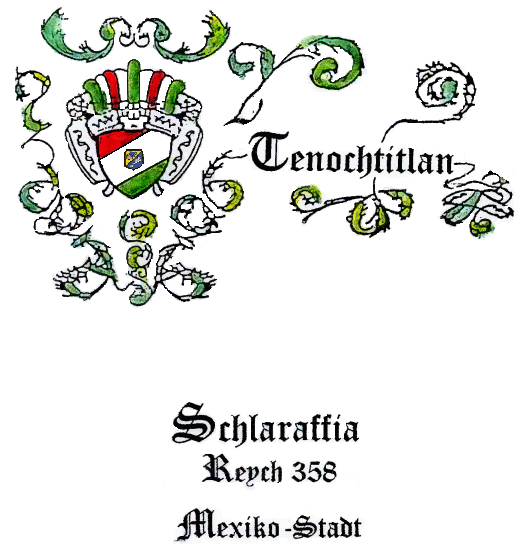 Vademecum                      a.U. 163/164Schlaraffia Tenochtitlan wurde gegründetam Vierten des Hornung a.U. 106 als Reych 3582Vademecum  a.U. 163/164Schlaraffia  TenochtitlanReych 358Sitz				Mexiko-StadtGegründet			am Vierten des Hornung  a.U. 106Mutterreych			Novum Regnum Granadense  348Farben			grün - weiss - rotSippungstag		Donnerstag, Glock 19Sommerung			Vom Ersten des Wonnemonds bis zum Ersten des 						Herbstmondes mit Kristallinen, in aller Regel am 						ersten und dritten Donnerstag eines jeden Mondes, Glock 19, 				in der Aztekenburg. (Jeweils bitte bestätigen lassen)Aztekenburg		Calle Murillo Nr. 40  (zw. Periférico und  Av. Revolución 						sowie zw. Calle Fray Angelico und Calle Miguel Angel)				Mixcoac, Delegación Benito Juárez 								03910. Ciudad de MéxicoKantzler			Al-Fondo, der Magerritter				Geltner, Daniel				Mobil:  55 71727910				dage81@gmail.comReychsschatz		SCOTIABANK, Konto 00105911551				Kontoinhaber: Dr. Helmut Brandt				Clabe: 044180001059115517SWIFT: MBCOMXMMXXX3Die  Anschriften derer  SassenReychswahlwürden:O  Oberschlaraffe:  OÄ des Äußeren, OI des Inneren, OK der KunstOSR Oberschlaraffenrat C  Ceremonienmeister   J  Junkermeister   K  Kantzler        M Reychsmarschall  SCH  ReychsschatzmeisterSesshafte Ritter OÄ	Afribär, der empathische Würdenträger, OSR, OR, 	Sittig, Bernd  (& Claudia)	Parque de Juan Luis 15, Parques de la Herradura	C.P. 52786 Huixquilucan, Edo. de México	E-Mail: sittigbernd@gmail.com	Mobil: 55 54320703, HB: 55 52910495K	Al-Fondo, der Magerritter, OSR, OR, Avs	Geltner, DanielCalle 75, Nr.7Col. Puebla, Alcaldia Venustiano Carranza C.P. 15020, Ciudad de MéxicoE-Mail: dage81@gmail.comMobil: 55 71727910, HB: 55 57636662	Denn-man-tau von Klönsnack, GU, WA	Schur, Hanns-Peter 	Av. Bosque Alto 245, Edif. I, Depto. 402, Lomas Verdes I	C.P. 53120, Naucalpan, Edo. De México	E-Mail: hpschur@prodigy.net.mx	Mobil: 55 27288269, HB: 55 53439395M	Dich-Dung, der Schlemmerfexer, OSRSCH	Brandt, Helmut, Dr. (& Erika)		Bosque de Quiroga 109-A, int. 3, Bosques de la Herradura	C.P. 52783, Huixquilucan, Edo. de México 	E-Mail: incendiosamsung@gmail.com	Mobil: 55 35094644 		Dreschflegel im Musenhain, OSR, Urs, Hfn, SRLoecken, Gerhard (& Patricia)Av Toluca 411 Casa 29,C.P. 01780, Olivar de los Padres, Ciudad de México E-Mail: ger@loecken.comMobil: 55 25586457, FB/HB: 55 568327834OK	Griabig, der mexikanische Weisswurstzutzler, OSR, Z, NvC 	Ressl, Rainer, Dr. (& Sandra) Arenal 252, Col.St. Ursula Xitla, Alcald. Tlalpan C.P. 14420 Ciudad de México   E-Mail:  rressl@conabio.com.mx Mobil: 55 39104529HB: 55 55736855; FB: 55 50045009	Icke, der Brandenburger Thor, H, RsSchötz, Andreas (& Diana)Cerrrada de Teuixtle, Col. Tepepan, Alcald. TepepanC.P. 14600 Ciudad de MéxicoE-Mail: andreas_schoetz@hotmail.comMobil: 55 66732512HB: 55 56539898		Immertreu, der Wunder-Bar(e) Kellermeister, OR, Urs, B, WA	Fredersdorff, Klaus (& Hilde) 	AASCA, Aldama 24, Colonia Tepepan, Delegación Xochimilco
C.P. 16020 Ciudad de México		E-Mail: fredersdorff@prodigy.net.mx	Mobil:  55 34048940OI	Sommelier, der Reblausmeuchler, OSR, OR, Urs	Hagen, Peter (& Patricia)	Av. De las Torres 446-78	C.P. 01770 Ciudad de México E-Mail: phagen@chilepancho.com	Mobil:  55 32333848 	HB: 01 55 5668-0368, FB: 01 55 55355043						J 	So-Toll, in c-Moll mit Zitrone, OR, TMejía, César (& Elsa)Hera 72. Col. Crédito Constructor,Alcald. Benito Juárez, C.P. 03940, Ciudad de MéxicoE-Mail: medusawelt@hotmail.comMobil: 55 29661881	Teuto-Nako, der Kraterputzer, Dabelstein, Kai Uwe  (& Isabel)Real Camino a Xochitepec No. 270, Casa 4, Col. Ampliación Tepepan, 	          Alcald. Xochimilco, C.P. 16029, Ciudad de MéxicoE-Mail: k.dabelstein@gmx.de Mobil:  55 44841739HB: 55 8718 9259 FB: 01 55 561606685JunkerJk. Ralf, MsKnobloch, Ralf  (& Yesenia)Privada de Pino 3Col. Rancho CortesC.P. 62120 Cuernavaca, MorelosE-Mail: ralf.knobloch@krausmaffei.comMobil: 55 41894335HB: 01 777 3175640 Jk. Sebastian, F, Sm, ALöcken, SebastianAv Toluca 411C.P. 01780, Olivar de los Padres, Ciudad de México E-Mail: loecken@gmail.comMobil: 5611909909HB: 55 56833803KnappenKn. 97Diener, Carlos (& Cristy)Cuauhtémoc 38-4Col. San Jeronimo LídiceC.P. 10200, Ciudad de MéxicoE-Mail: diener.carlos@gmail.comMobil: 5551000093HB: 5556830472, FB: 5556801918Kn. 99Schröder, Michael (& Aida)Mayorazgo de Orduña 35, Int B203 Col Xoco / BJ, 03330 CDMXE-Mail: m.schroder@alumni.ipade.mxMobil: 55 56052400Pilger   (Stand: 10/2022)Cuellar, Enrique (& Bimba)Ixcateopan 154, Colonia Letrán Valle, Alcaldía Benito Juárez, C.P. 03650, Ciudad de México.Mobil: 55 313094596Fahrende Sassen Anhydrit, der quellsuchende PolarisatorHoppe, André (& Tatjana)5 de Mayo, Alcald. Santa Maria Tepepan, Alcald. XochimilcoC.P. 16020, Ciudad de México E-Mail: fahopp@web.deMobil: 55 6474 0531, HB: 55 7592 0255Bafana im Goldrausch Contag, Jens Dietrich  (& Martha Elena)Selkirk Place, Stand 3317Blue Valley Golf EstateKosmosdal 0157, Gauteng, ZA E-Mail: jenscontag@t-online.deMobil: +27761763829 Schmierfink, der Doppelatzer, GU, EzMetzger, Peter (& Inge)	230, New Canaan Ave. Norwalk, CT. 06850, USA	E-Mail: pemet1934@aol.comMobil:  001 203 2919611,	HB: 001 203 8475397							Siebenundvierzig Zwölf, der Obergärige  (oder auch 4712)	Marusczyk, Stephan  (& Karina) Hauptstrasse 49,55270 Klein Winterheim E-Mail: stephan@marusczyk.comMobil: +49 15167959099, HB +49 6136 9539295Ur-kraxel, (W)Edler vom Schneeschuh, UrsTusche, Bernd Castillo de Windsor 122, Condado de SayavedraAtizapan de Zaragoza, C.P. 52938, Edo. de MéxicoE-Mail: b.tusche@idealmexico.mx  							HB: 55629316; FB: 012223049942							   Jk. Florian Florian Hruby (& Fabiola)Av. Universidad 1601/506;Colonia Ex-Hacienda de Guadalupe Chimalistac;Código Postal 01050, Álvaro Obregón, Distrito FederalE-Mail: florian.hruby@gmail.comMobil: 5549228150Jk. JorgeMenabrito, Jorge (& Wendy)Barnabitengasse 4, Stg. 2-24, 1060, Wien E-mail: jmenabrito@unam.mxMobil: +43 665 65781377									7Jk. Mike Zieglmaier, MikePeter-Rosegger-Weg 6D-04416 Markkleeberg HB +49 (0) 341 35033947Mobil +49 (0) 174 7504184Kn. 92  (Jürgen)Baumann, Dr. Jürgen (& Silvia)Calle 23 “ 1000, Col. Xichotencatl, C.P. 90070 Tlaxcala, Tlaxcala.E-Mail: j baumann62@hotmail.de.Mobil: 55 15120320HB: 01 246 4667602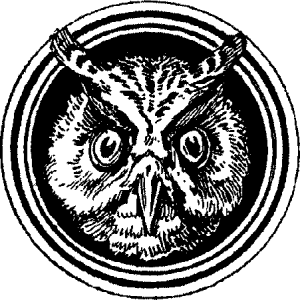 8WiegenfesteEismond		03.01.1968	Rt. Griabig			19.01.1966	Jk. Mike			22.01.1966	Jk. Ralf Hornung		04.02.1965   Gründung der Schlaraffia Tenochtitlan					23.02.1981	Rt. Al-Fondo27.02.1966	Rt. Teuto-NakoLenzmond		20.03.1978	Rt. 4712			21.03.1958	Kn. 101 (Heinrich)Ostermond		05.04.1956	Kn. 97 (Carlos)20.04.1953	Rt. Afribär19.04.1962   Kn. 92 (Jürgen)			25.04.1964   Rt. BafanaBrachmond		22.06.1956	Rt. SommelierHeumond		18.07.1967	Rt. Icke 			29.07.1936	Rt. Denn-man-tauErntemond		03.08.1943	Rt. Dich-DungHerbstmond		04.09.1975	Jk. Jorge17.09.1952	Rt. Ur-KraxelLethemond		10.10.1859	Gründung der Schlaraffia in Prag			13.10.1934	Rt. Schmierfink			25.10.1979	Jk. Sebastian Windmond		04.11.1971	Rt. Anhydrit			26.11.1956	Rt. So-TollChristmond		13.12.1939	Rt. Immertreu			13.12.1974	Kn. 99 (Michael)			22.12.1940	Rt. Dreschflegel														11Reychsämbter Der Herold, H				Rt. IckeDer Fanfarenmeister		und Reychsmuschelbläser, F		Jk. SebastianDer Truchsess, T				Rt. So-TollDer Mundschenk, Ms			Jk. RalfDer Zinkenmeister, Z			Rt. GriabigDer Säckelmeister, Sm			Jk. Sebastian  Der Schulrat, SR				Rt. DreschflegelDer Burgvogt	, B				Rt. ImmertreuDer Wappen- und Adelsmarschall, WA	Rt. ImmertreuDer Archivar, A				Jk. Sebastian  Der Hofnarr, Hfn				Rt. DreschflegelDer Reychsschwertträger, Rs		Rt. IckeDer Netzvogt, NV				Rt. GriabigDer AVS-Pfleger, Avs			Rt. Al-FondoDer Archivar, A				Jk. Sebastian  Und die Pön ?1 Rosenóbel		=	3  Reychsmark		=	30 profane Pesos1 Reychsmark	=	10 Uhudeut			=	10 profane Pesos1 Uhudeut		=	5  Reychsheller		=	1   profaner Peso1 Reychsheller	=	20  profane Centavos des mexikanischen Peso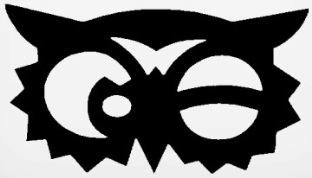 12In  Ahalls lichten Höhen...								a. U.Rt. Edelgagack vom Adlerhorst 				111	Karl ZickeRt. Viel-Anthrop, der Macro-Moluskulus 		116	QuaasRt. Schaltherr, der Hochspanner 				119	WittjohannRt. Herz Otto von der Lahn 				121	Otto StockPopotastepetl von der Quetschkommode 		121	Herbert FähmelRt. Wiekant, der unverstandene Schwabe 		121	Dr. Alfred WiegandtKnappe 42							126 	Martin LehmannRt. Versespeyer, das Reimwunder 			129	Dr. Fritz RubliRt. Nicht-zu-schnel!, der Elektrische 			130	Dr. SchneevogtRt. Na-Zdrowje, der Atztekenbarde 			130	Lutz (Ludwig) MeurerRt. Abdullah de la Luntette 				131	Dr. Guillermo DusendschönRt. Musenreych, der Te-Aha-Tralische 			131	Josef WolynskiRt. Mixgraf von der Feuerzange 				135	Horst Holfort		Rt. Argentum, der Lulubrüller 				136	Arthur MetzgerRt. Pazifik an der Pinne 					137	Jan-Berent LanzRt. Nodulus, der Windjammer 				140	Gustav KnodererRt. Banjospiel, der Radkundige 				142	Hanno SeifertRt. Klabautermann, der Klippenschiffer 			143	Klaus Hossfeld	Rt. Netzalhualcoyotl, der Reychslacher 			144	Dr. Herbert GalgónJk. Herbert							146	Herbert HinrichsRt. Kan-Ton, der Musspreusse				155	Peter PfennigerRt. Salpeter von der Atz-Theke				155	Heinz-Peter Kessel Rt. Faro, der Auto-Didaktor				157	Johann Hermann MüllerRt. Don-Juan							162	Thyssen, Hans Rt. Copylot							163	Burmester, Renée13Tenochtitlans EhrenritterBabbelfex, der stetsbereite Naco (aus dem Reych 261)  Don Paolo vom Deutschen Eck  (403)Lach, der Kinderfreund, Ehrenritter (325)Aesculupulus †, Ehrenritter (348)Lenau †, Ehrenritter (15) Lyri-Lauterich †, Ehrenritter (310) Steppke †, Ehrenritter (310)Tenochtitlans vormalige Sassen im weiten UhuversumBabbelfex, der stetsbereite Naco, Ehrenritter (261 Bonaerensis)  Klaus GörischBibolé, der Lustwandler (52 Brema), Sven TroegelDon Paolo vom Deutschen Eck, Ehrenritter ( 403 Am Stillen Meer), Karl-Heinz Wiebach El Bavarino, das Mittelmeerfrüchterl (366 Barcinonensia), Reinhold Volnhals üKnatterduft, der Stetsbereite (237 Pfalzbruggen), Michael TwardyMissilius, der Gedanken-Querschläger, (26 Kilia), Winfried BockischPlattfisch mit dem Brett vorm Kopp (26 Kilia), Dr. Joachim SteffenPoetschke, der Ehe-Mol-ige (418 Brucsella), Tobias Biermann Jk. Nikolaus (auf Reychssuche in Germanien), Nikolaus NovakTenochtitlans EhrenschlaraffeAlexander von Humboldt  (1769 -1859), unser  Ritter "Don Benemérito" Tenochtitlans StammbaumReych 01  Praga  →02  Berolina  →03  Lipsia  →05  Wratislava  →08 Colonia Agrippina  →022  Sedina  →310 Rio Platensis  →348  Novum Regnum Granadense  →358  Tenochtitlan  14Die  QuasselstrippeInternationale Vorwahl für Mexiko:An Mobiltelefon:  00 52 + Ortskennzahl (55 für Mexiko-Stadt) + Nummer An Festnetz:  00 52 + Ortskennzahl (55 für Mexiko-Stadt) + NummerNationale Vorwahl:Von Festnetz an Mobil innerhalb desselben Ortsnetzes: 55 + Nummer  Von Festnetz an Mobil in nationales Ortsnetz:  55 + Nummer.   Von Mobil: 55 + NummerAnrufe ins Ausland:Deutschland  00 49 ... Österreich 00 43 ... Schweiz 00 41 ...Ortsnetz- und Mobilfunkvorwahl jeweils ohne die Null vor der OrtskennzahlEin guter Rat für EynritteBitte nehmt getrost ein (Hotel-) Taxi oder Uber zur Aztekenburg. Es ist gar nicht teuer. Ihr erspart Euch viel Ungemach mit Funkenkutschen und Benzinelefanten.Per eigenem Benzinross: Beschränkte Parkmöglichkeiten auf der Calle Murillo, oder auf dem Parkplatz der Mega (Comercial Méxicana),  Av. Revolución, vier Blocks von der Burg entfernt. Hier nochmals die Adresse unserer Aztekenburg:Calle Murillo Nr. 40  entre (zwischen) Periférico y Avenida Revoluciónsowie zw. Calle Fray Angelico und Calle Miguel AngelStadtteil: Mixcoac, Delegación Benito Juárez 					C.P. 03910. Ciudad de MéxicoIm Notfall: Mobiltelefon des Kantzlers, Rt. Al-Fondo: vom Mobiltelefon aus 55 71727910, vom Ortsnetz aus: 55 57636662Übernachtungsmöglichkeiten in der Nähe:Holiday Inn, Revolución No 583, Alcald. San Pedro de los Pinos,C.P. 03800, Ciudad de México, T: (0155) 52789950Reservierungen: 01 800 009 9900 / International: 01 800 8845613Email: recepción@hinntradecenter.comwww.holidayinn.com/mexicotradectrHabt Spass und reytet gerne eyn,Ihr sollt uns recht willkommen seyn!15SchlaraffiaEin weltweiter Bund deutschsprachiger Herren Sitz in Bern, Schweiz; gegründet 1859 in Prag; in Mexiko seit mehr als 50  Jahren.ZieleKunst, Freundschaft und HumorIm Klartext: Unter Beachtung eines “ritterlichen” Zeremonials gemeinsam Spaß haben an Vorträgen - ernst und heiter - aus den eigenen Reihen.TreffenOktober bis April: Donnerstags, ab 19:00 Uhr,dreimal monatlich, Abendessen dortselbst ab 19:45 UhrWo?Calle Murillo 40, Mixcoac, C.P. 03910 Ciudad de México.Zwischen Periférico Sur und Av. RevoluciónEinladungen über:Daniel Geltner < dage81@gmail.com > 55 71727910Bernd Sittig <sittigbernd@gmail.com> 55 5432-0703Gerhard Loecken  <ger@loecken.com> 55 2558-6457Helmut Brandt <incendiosamsung@gmail.com> 55 35094644www.schlaraffia.org/was-ist-schlaraffia.htmlhttp://de.wikipedia.org/wiki/Schlaraffia16Sippungsfolge a. U. 163/164                                           Sippungsfolge a. U. 163/164                                           Sippungsfolge a. U. 163/164                                           Sippungsfolge a. U. 163/164                                           Sippungsfolge a. U. 163/164                                           Sippungsfolge a. U. 163/164                                           Sippungsfolge a. U. 163/164                                           Datum      Nr.      Nr.SippungsthemaSippungsthema Atzung a.U. 163  a.U. 163  a.U. 163  Lethemond a.U. 163Lethemond a.U. 163Lethemond a.U. 163Lethemond a.U. 163Lethemond a.U. 16306.10.202212761276SCHLARAFFIADE* - EröffnungsschlaraffiadeSCHLARAFFIADE* - EröffnungsschlaraffiadeBrotzeit (Alle)13.10.12771277Winterschlaf, ab wann und wo am besten?Winterschlaf, ab wann und wo am besten?Icke20.10.12781278Viva Mexico! Aber warum?Viva Mexico! Aber warum?Al-Fondo27.10.——Nachwuchspflege / Junker- und Knappenseminar.Nachwuchspflege / Junker- und Knappenseminar.Windmond a.U. 163Windmond a.U. 163Windmond a.U. 163Windmond a.U. 163Windmond a.U. 16303.11.202212791279SCHLARAFFIADE *. PRAGA- UND AHALLAFEYER      Was gibt mir Schlaraffia? SCHLARAFFIADE *. PRAGA- UND AHALLAFEYER      Was gibt mir Schlaraffia? Brotzeit (Alle)10.11.12801280Helau, Alaaf oder doch lieber Lulu?Helau, Alaaf oder doch lieber Lulu?Griabig17.11.12811281Pest und Cholera, Seuchen in der LiteraturPest und Cholera, Seuchen in der LiteraturDreschflegel24.11.——Nachwuchspflege / Junker- und Knappenseminar.Nachwuchspflege / Junker- und Knappenseminar.Christmond a.U. 163Christmond a.U. 163Christmond a.U. 163Christmond a.U. 163Christmond a.U. 16301.12.202212821282SCHLARAFFIADE* &  Die Junkertafel musiziertSCHLARAFFIADE* &  Die Junkertafel musiziertAnhydrit08.12.08.12.     1283Adler und ein Hotel in KalifornienAdler und ein Hotel in KalifornienJk. Ralf16.12.——Uhubaumfest mit Burgfrauen / -wonnenUhubaumfest mit Burgfrauen / -wonnenAlle22.12.12841284Oh du lustige... I Weihnachten und HumorOh du lustige... I Weihnachten und HumorBrotzeit (Alle)29.12.——Nachwuchspflege / Junker- und KnappenseminarNachwuchspflege / Junker- und KnappenseminarEismond a.U. 164Eismond a.U. 164Eismond a.U. 16405.01.202312851285SCHLARAFFIADE* &   Ein Ehé dem NeujahrSCHLARAFFIADE* &   Ein Ehé dem NeujahrBrotzeit (Alle)12.01..12861286Sangestourney um die Salpeterkette Sangestourney um die Salpeterkette Jk. Sebastian19.01.12871287Minnenhölzer: von Stradivari bis FenderMinnenhölzer: von Stradivari bis FenderAfribär26.01.——Nachwuchspflege / Junker- und KnappenseminarNachwuchspflege / Junker- und Knappenseminar* Gewandung: Dunkles Gewambs mit Bandelier* Gewandung: Dunkles Gewambs mit Bandelier* Gewandung: Dunkles Gewambs mit Bandelier* Gewandung: Dunkles Gewambs mit Bandelier* Gewandung: Dunkles Gewambs mit Bandelier9DatumDatumNr.Nr.SippungsthemaAtzungHornung a.U. 164Hornung a.U. 164Hornung a.U. 164Hornung a.U. 164Hornung a.U. 16402.02.2023128812881288SCHLARAFFIADE*  &  RitterarbeitenKn 101 (Enri.)09.02.128912891289Schlaraffenlatein,was wären wir ohne es?Dich-Dung16.02.129012901290Junker und Knappen stürmen den Thron!Schmierfink23.02.———Nachwuchspflege / Junker- und KnappenseminarLenzmond a.U. 164Lenzmond a.U. 164Lenzmond a.U. 164Lenzmond a.U. 164Lenzmond a.U. 16402.03.2023129112911291SCHLARAFFIADE*  &  Ritterschlag (?)Kn 99 (Michael)09.03.129212921292Kauderwelsch und anderes GebabbelSommelier16.03.129312931293Fix gereimt ist halb gewonnenSo-Toll23.03.129412941294Es wird musikalischGriabig30.03.———Nachwuchspflege / Junker- und KnappenseminarOstermond a.U. 164Ostermond a.U. 164Ostermond a.U. 164Ostermond a.U. 164Ostermond a.U. 16406.04.2023———Ostern – keine Sippung 13.04.129512951295WAHLSCHLARAFFIADE*, unbekannte KlängeImmertreu 20.04.129612961296Nennt mich Ismael, berühmte erste SätzeKn 97 (Carlos)27.04———Nachwuchspflege / Junker- und KnappenseminarSommerung a.U. 164Sommerung a.U. 164Sommerung a.U. 164Sommerung a.U. 164Sommerung a.U. 16404.05.202304.05.202304.05.2023Große Gourmet-Krystalline mit edler Lethe. Ein jeder bringt mit  AlleKrystalinen:Krystalinen:Krystalinen:In aller Regel an jedem ersten und dritten Donnerstag des Mondes in der Aztekenburg                                               Programm unter <tenochtitlan358@googlegroups.com> anfordern                                                Programm unter <tenochtitlan358@googlegroups.com> anfordern                                                Programm unter <tenochtitlan358@googlegroups.com> anfordern                                                Programm unter <tenochtitlan358@googlegroups.com> anfordern                                                Programm unter <tenochtitlan358@googlegroups.com> anfordern                                                Programm unter <tenochtitlan358@googlegroups.com> anfordern 1010101010